Муниципальное бюджетное дошкольное общеобразовательное учреждениедетский сад комбинированного вида № 39пгт. Ильский МО Северский районКраевой конкурс "Семейный экологический проект"Номинация  "Живая аптека" 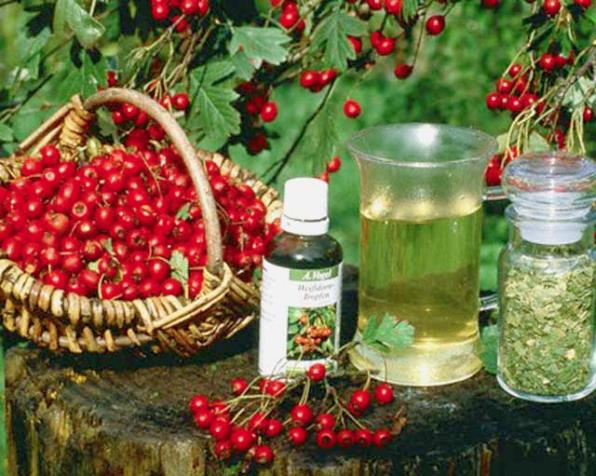 Тема: "Лекарственная кладовая Северского района".Автор: Вовненко Никита Васильевич 7 лет, 2.01.2006 года рождения,воспитанник подготовительной группы компенсирующей направленности для детей с тяжёлыми нарушениями речи МБДОУ ДС КВ № 39Руководитель проекта: Софьина Ирина Александровна,учитель-логопед МБДОУ ДС КВ № 39.пгт. ИльскийСодержание:1	Введение………………………………………………………………….3	   1.1	Актуальность темы………………………………………………………...3   1.2	Цели, задачи, методы работы……………………………………………..32.	Основная часть…………………………………………………………..…43.	Заключение………………………………………………………………..121.ВВЕДЕНИЕ1.1.Актуальность темы.Мотив нашего исследования:В нашей группе мы целую неделю изучали лексическую тему «Наша малая родина – Кубань».  Логопед, Ирина Александровна, рассказывала нам о том, что в нашем, Северском районе, есть очень много лекарственных растений. Я думал, что лекарственные растения можно купить только в аптеке, вот в таких упаковках: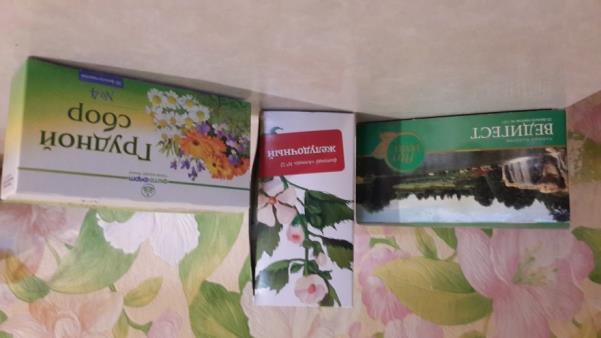 Мама объяснила мне, что такие сборы можно делать самому – для меня это было интересное открытие. Мы даже немного поспорили с мамой на тему – есть ли такие растения у нас в районе и сможем ли мы их найти и заготовить. Так пришла идея нашего проекта – «Лекарственная кладовая Северского района». 1.2    Цели, задачи, метод работы.Цели работы: посетить места нашего Северского района, где можно увидеть лекарственные растения; найти информацию о лекарственных травах: описание, применение; систематизировать этот материал в папку собрать и заготовить травы, оформить альбом «Лекарственные растения Кубани».Задачи:изучить сведения о лекарственных травах;узнать, какие лекарственные травы есть в нашем районе;собрать лекарственные травы.Гипотезы:возможно, мы сможем найти лекарственные растения и соберём эти травы.предположим, что мама права, и в нашем Северском районе, действительно, растут лекарственные растения.Как проводилось исследование:экскурсии;читали с родителями информацию о лекарственных травах;собрали лекарственные травы, которые находятся в нашем районе;выясняли, как используются лекарственные травы в медицине. создали альбом «Лекарственные растения Кубани»Методы: наблюдения, эксперименты, обобщение, прогнозирование, беседа, самостоятельная творческая деятельность.2.Основная часть.  Наше исследование началось с посещения различных мест нашего района с целью обнаружения лекарственных растений. Вот как это было: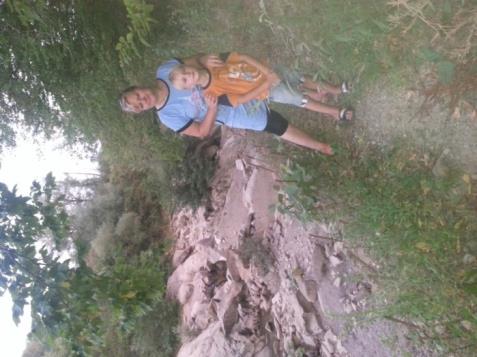 Вот мы с мамой у реки ищем лекарственные растения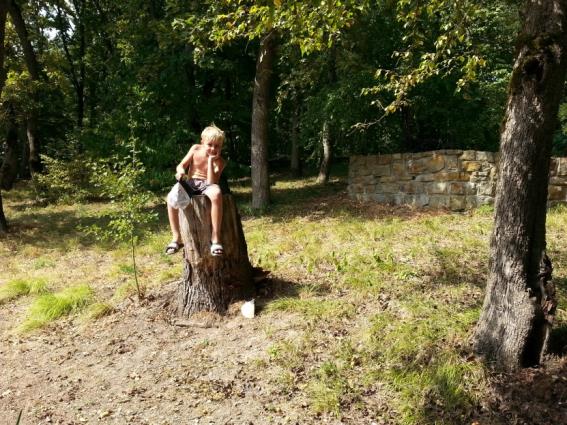 Где же, где же эти травы?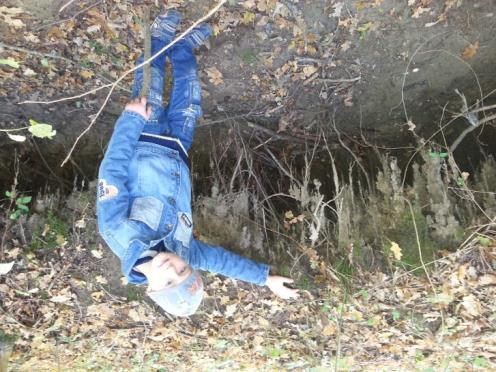 И в оврагах можно найти лекарственные растения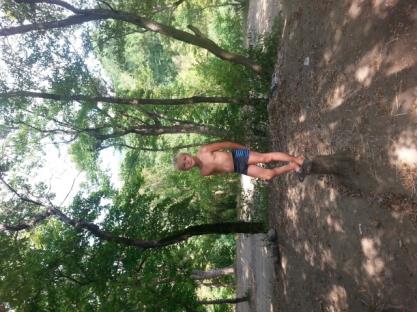 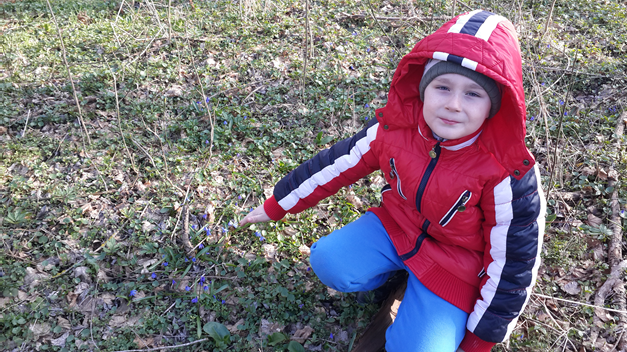 И в лесах…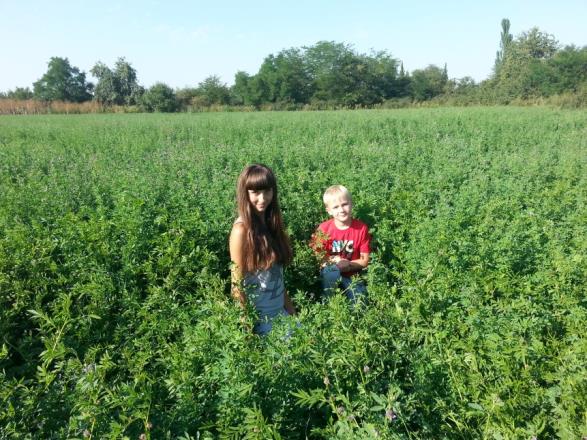 И в полях…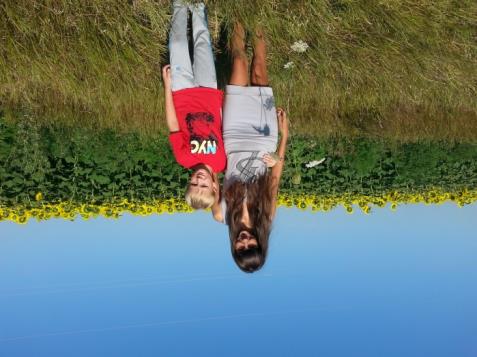 И у дорог…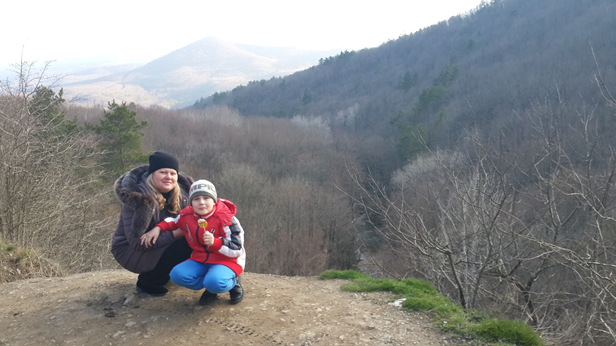 И в горах….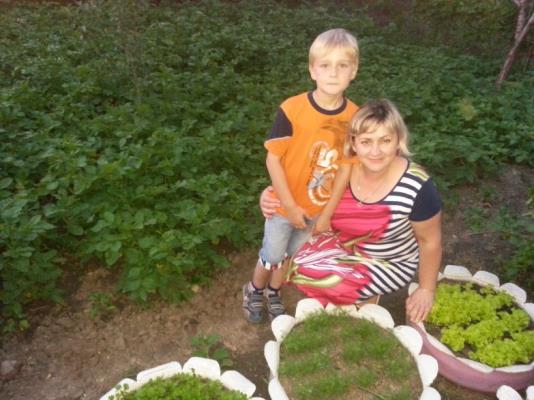 И даже на грядках в огородах – вот тётя показывает мне свои «Витаминные грядки»Мы сделали схему, где можно найти лекарственные растения в нашем районе: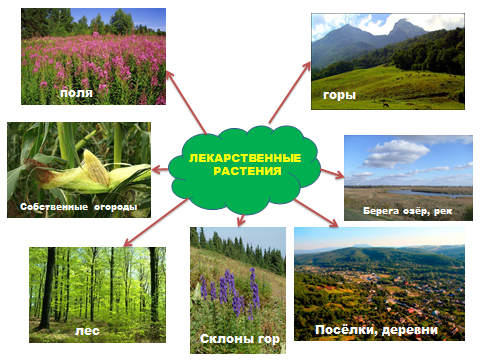 Дальше мы собирали материал о лекарственных растениях: материал искали в интернете, из книг, 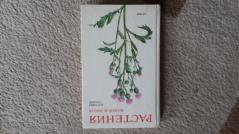 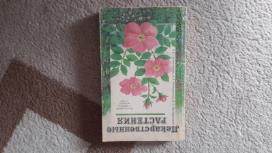 из бесед со взрослыми.Вот что получилось: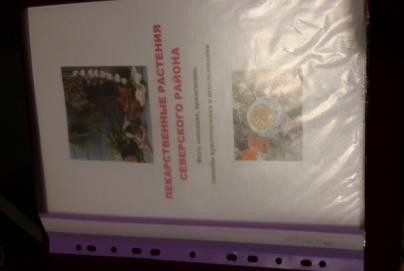 Затем мы приступили к сбору лекарственных растений и оформлению альбома:на страницы альбома мы приклеивали картинки и названия лекарственных растений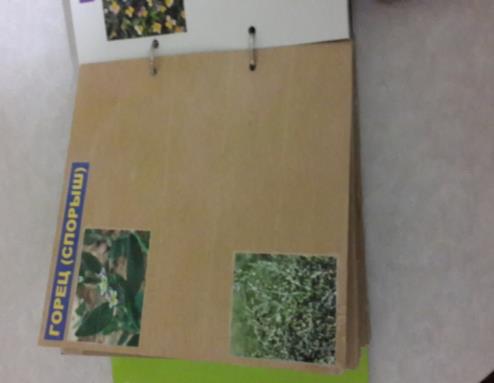 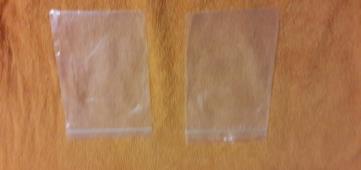 затем приготовили пакетикии в эти пакетики раскладывали заранее заготовленные сушёные травы, цветы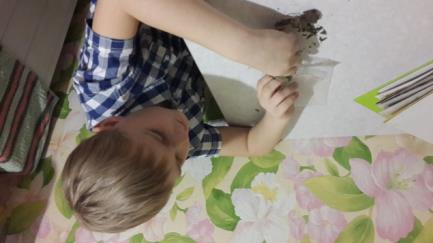 вот так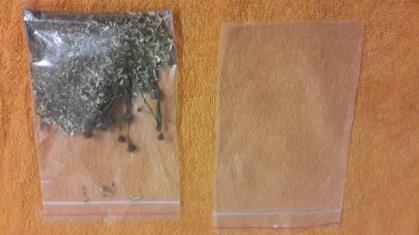 Вот что у нас получилось: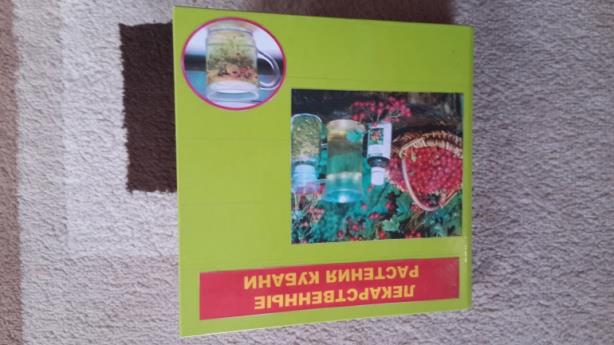 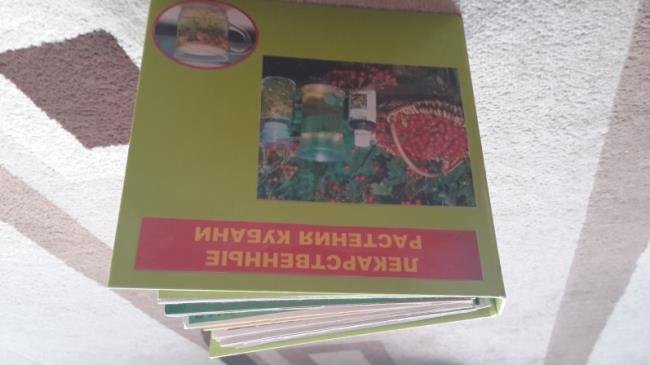 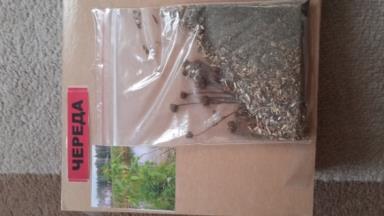 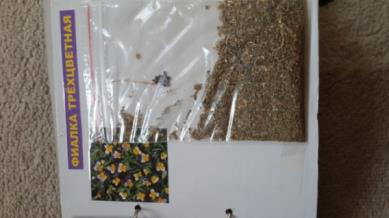 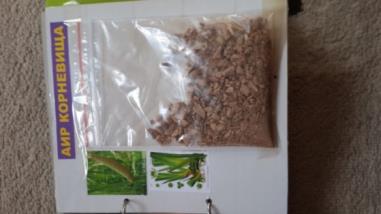 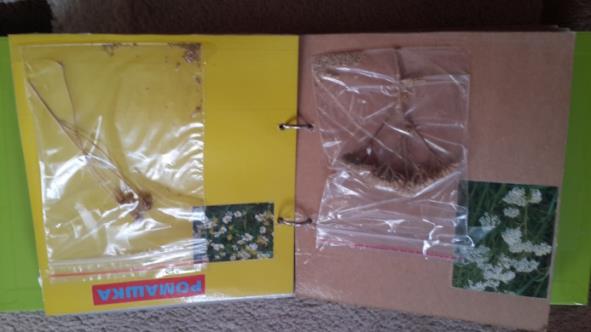 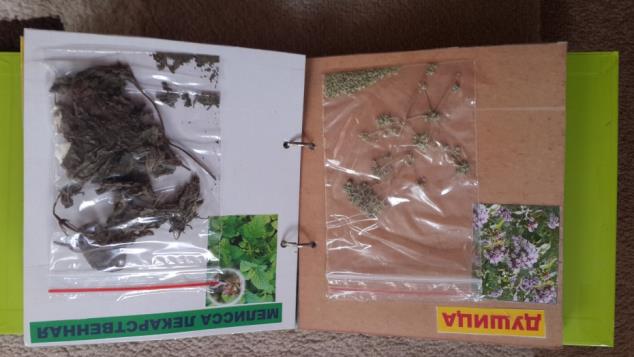 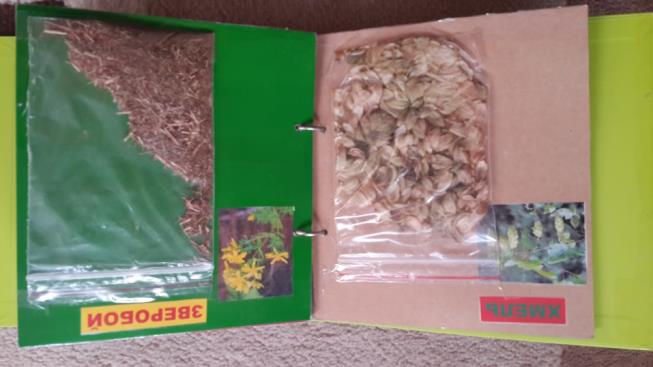 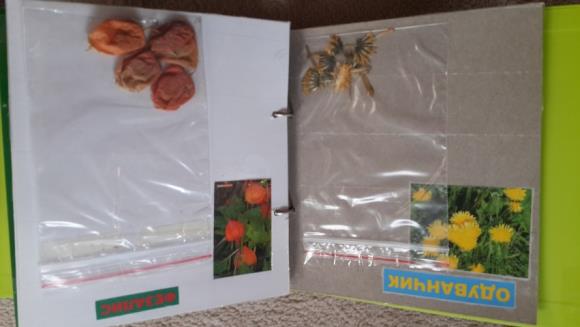 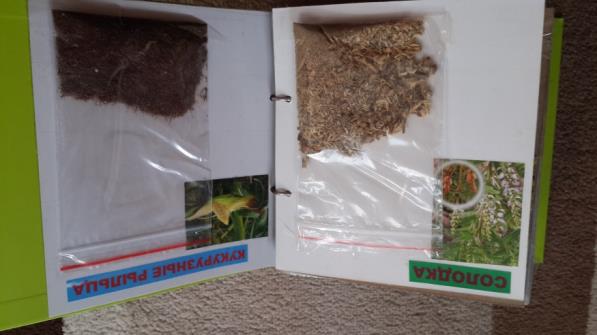 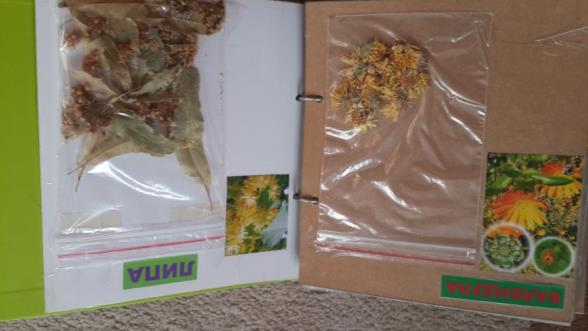 3.Заключение.Мы с мамой рассказали воспитателям и детям нашей группы о том, что узнали и подарили папку и альбом детскому саду.Результатом нашего проекта считаем:Гипотеза подтверждена:  мы смогли найти лекарственные растения и собрать эти дары кладовой природы;мама оказалась права,  в нашем Северском районе, действительно, растут лекарственные растения.Издавна люди заметили, что больные животные уходят, чтобы найти какую-то травку, съев которую они выздоравливали. Так и человек стал искать помощи у разных растений. Наши предки знали полезные свойства многих цветов и трав: больных и раненых лечили травяными настоями и бальзамами, пили чай из разных трав.По итогам выполнения исследовательской работы мы сделали для себя следующие выводы: очень многие растения способны нам помочь при различных недугахСеверский район богат лекарственными растения. Нам необходимо немного знаний и желания – и все люди смогут помогать себе лечиться без химии, при помощи целебных свойств растений.